Планки для столешниц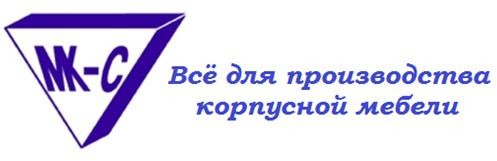 Центральный офис - склад: Саратов, Большая Садовая, д.248 тел.: (8452) 726477, https://мксервис.рфФотоАртикулНаименованиеЕдиницыЦенаФотоАртикулНаименованиеЕдиницыруб.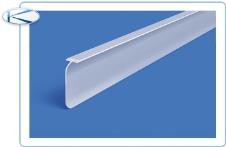 5513Стыковочная планка Т 28 мм (1514)шт102,00 руб.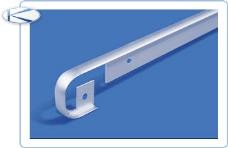 5515Стыковочная планка 28 мм СКИФ (1517 R9)шт85,00 руб.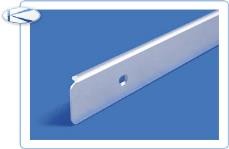 5511Торцевая планка 28 мм СКИФ (1518 R9)шт92,00 руб.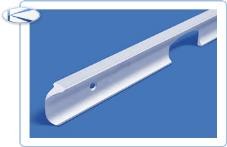 5517Угловая планка 28 мм СКИФ (1526 R9)шт145,00 руб.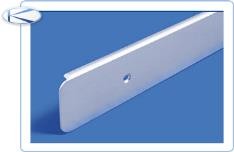 5512Торцевая планка 38 мм (1519)шт108,00 руб.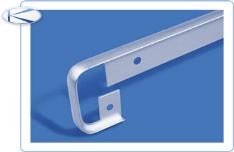 5516Стыковочная планка 38 мм (1517/1)шт81,00 руб.